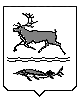 МУНИЦИПАЛЬНОЕ ОБРАЗОВАНИЕ «СЕЛЬСКОЕ ПОСЕЛЕНИЕ КАРАУЛ»ТАЙМЫРСКОГО ДОЛГАНО-НЕНЕЦКОГО МУНИЦИПАЛЬНОГО РАЙОНАКАРАУЛЬСКИЙ СЕЛЬСКИЙ СОВЕТ ДЕПУТАТОВРЕШЕНИЕот «16» апреля  2020г.									№1059О принятии к рассмотрению отчета Администрации сельского поселения Караул об исполнении бюджета муниципального образования «Сельское поселение Караул» за 2019г.	В соответствии со статьей 13 Устава муниципального образования «Сельское поселение Караул» Таймырского Долгано-Ненецкого муниципального района Караульский сельский Совет депутатов РЕШИЛ: 1. Принять к рассмотрению отчет Администрации сельского поселения Караул об исполнении бюджета муниципального образования «Сельское поселение Караул» за 2019 год.2. Назначить публичные слушания по отчету Администрации сельского поселения Караул об исполнении бюджета муниципального образования «Сельское поселение Караул» за 2019 год на 16 часов 00 минут «07» мая 2020 года в помещении районного Дома Культуры, расположенного по адресу: ул.  Аэропортовская, д.14.3. Поручить подготовку и организацию проведения публичных слушаний Аппарату Караульского сельского Совета депутатов муниципального образования «Сельское поселение Караул».4. Назначить на публичные слушания:- председательствующим – Ведущего специалиста Караульского сельского Совета депутатов   Е.П. Гмырко;- секретарём –   специалиста первой категории Аппарата Совета депутатов В.С. Мламбо;- докладчиком – главный специалист финансового отдела Администрации сельского поселения Караул  Колупаев А.В..5. Определить местом принятия письменных предложений и замечаний к отчету помещение Караульского сельского Совета депутатов по адресу: 647220, с.Караул, ул.Советская, д.12, кабинет «Приемная Караульского сельского Совета депутатов».6. Опубликовать настоящее Решение в информационном  вестнике «Усть-Енисеец» и на официальном сайте сельского поселения Караул.7. Настоящее Решение вступает в силу со дня его официального опубликования.Председатель Караульского сельского Совета депутатов							Д.В. РудникМУНИЦИПАЛЬНОЕ ОБРАЗОВАНИЕ «СЕЛЬСКОЕ ПОСЕЛЕНИЕ КАРАУЛ»ТАЙМЫРСКОГО ДОЛГАНО-НЕНЕЦКОГО МУНИЦИПАЛЬНОГО РАЙОНАКАРАУЛЬСКИЙ СЕЛЬСКИЙ СОВЕТ ДЕПУТАТОВРЕШЕНИЕот « »   2020 г.                       					 № Об утверждении отчета Администрации сельского поселения Караул об исполнении бюджета поселения за 2019 г.В соответствии с частью 7 статьи 21 Устава муниципального образования «Сельское поселения	Караул», статьи 53 Решения Караульского сельского Совета депутатов от 31.03.2010г. №316 «Об утверждении Положения «О бюджетном процессе в муниципальном образовании «Сельское поселение Караул», Караульский сельский Совет депутатов РЕШИЛ:        Статья 1.  Утвердить отчет об исполнении бюджета поселения за 2019 год со следующими показателями (приложения №№1-7):          1.1.   по доходам в сумме   265 095 170,45 рублей и расходам в сумме 259 986 177,41 рублей;          1.2.    профицит бюджета в сумме 5 108 993,04 рублей;1.3. источники внутреннего финансирования дефицита бюджета поселения в сумме - 5 108 993,04 рублей.        Статья 2. Опубликовать данное Решение в информационном вестнике «Усть-Енисеец» и на официальном сайте сельского поселения Караул.       Статья 3. Настоящее Решение вступает в силу со дня его официального опубликования.Председатель Караульскогосельского Совета депутатов__________________Д.В. РудникГлава сельского поселения Караул _______________  Ю.И. Чуднов